Dispositifs financiers et budgétaires pour la Plateforme intergouvernementale scientifique et politique sur la biodiversité et les services écosystémiques		Note du secrétariat		IntroductionAu paragraphe 1 de sa décision IPBES-9/3 relative aux dispositifs financiers et budgétaires, la Plénière de la Plateforme intergouvernementale scientifique et politique sur la biodiversité et les services écosystémiques (la « Plateforme ») a invité les gouvernements, les organismes des Nations Unies, le Fonds pour l’environnement mondial (FEM), d’autres organisations intergouvernementales, les parties prenantes et autres entités en mesure de le faire, notamment les organisations d’intégration économique régionale, le secteur privé et les fondations, à annoncer et à verser des contributions au Fonds d’affectation spéciale de la Plateforme et à apporter à cette dernière des contributions en nature au profit de ses activités. On trouvera dans la section I de la présente note des informations sur l’état des contributions en espèces et en nature, ainsi que des exemples d’activités qu’ils ont permis de stimuler à l’appui de son mandat.Au paragraphe 2 de la même décision, la Plénière a prié la Secrétaire exécutive, agissant sous la direction du Bureau, de lui faire rapport à sa dixième session sur les dépenses de 2022. En conséquence, ces dépenses sont présentées dans la section II de la présente note en regard du budget révisé pour 2022 d’un montant de 8 873 599 dollars adopté par la Plénière au paragraphe 3 de sa décision IPBES-9/3.Aux paragraphes 4 et 5 de la même décision, la plénière a adopté un budget pour 2023 s’élevant à 10 322 910 dollars et un budget provisoire pour 2024 s’élevant à 10 148 828 dollars. On trouvera à la section III de la présente note un budget révisé pour 2023, un budget pour 2024 et un budget provisoire pour 2025. Des informations supplémentaires concernant les montants indiqués dans les projets de budget pour 2023, 2024 et 2025 pour mettre en œuvre le programme de travail figurent dans le document IPBES/10/INF/18.La section IV de la présente note fournit un aperçu des dépenses de la Plateforme et une estimation des fonds à mobiliser pour mettre en œuvre le programme de travail jusqu’en 2025. Le montant estimatif des fonds disponibles au 1er janvier 2023 s’élève à 9,1 millions de dollars. Compte tenu des contributions versées ou annoncées au 10 mai 2023 et en supposant des recettes annuelles d’un montant de 5,5 millions de dollars sur la base des contributions attendues et annoncées, il est conclu que des fonds suffisants seront disponibles pour couvrir les dépenses en 2023 et 2024 mais qu’un montant supplémentaire de 3,6 millions de dollars devrait être mobilisé pour couvrir les dépenses du budget provisoire pour 2025. Toutefois, si l’on tient compte des économies annuelles moyennes de 1,3 million de dollars, il y aurait un solde positif de 0,3 million de dollars à la fin de 2025.Au paragraphe 2 de sa décision IPBES-9/3, la Plénière a également prié la Secrétaire exécutive, agissant sous la direction du Bureau et afin de trouver de nouveaux donateurs, de redoubler d’efforts pour encourager les membres de l’IPBES à annoncer et à verser des contributions au Fonds d’affectation spéciale de l’IPBES, ainsi que des contributions en nature, et de lui faire rapport à sa dixième session sur les activités de collecte de fonds. En conséquence, on trouvera à la section V de la présente note, consacrée à la stratégie de collecte de fonds, un rapport sur les efforts entrepris pour encourager les membres de l’IPBES à annoncer et à verser des contributions au Fonds d’affectation spéciale de l’IPBES, ainsi que des contributions en nature, et un rapport sur l’état d’avancement de la stratégie.	I.	État des contributions en espèces et en nature à la Plateforme	A.	Contributions au Fonds d’affectation spécialeLe tableau 1 indique l’état, au 10 mai 2023, des contributions en espèces au Fonds d’affectation spéciale reçues depuis 2018 et annoncées pour les années 2023 à 2025, de la part des gouvernements (partie 1) et d’autres donateurs (partie 2), et les recettes du Fonds d’affectation pour la même période (partie 3).Le Fonds d’affectation spéciale de l’IPBES a reçu 5,5 millions de dollars en 2022, dont 4,2 millions de la part des gouvernements.Les contributions reçues des autres donateurs, indiquées dans la partie 2 du tableau 1, faisaient suite à l’invitation lancée par la Plénière au paragraphe 1 de sa décision IPBES-9/3 et ont été acceptées par le Bureau à l’issue de la procédure d’audit préalable obligatoire énoncée dans la politique du Programme des Nations Unies pour l’environnement (PNUE) en matière de partenariats. Les contributions et annonces de contributions d’autres donateurs, y compris le secteur privé, s’élèvent à 1,3 million de dollars pour 2022. Ce montant comprend une somme de 553 305 dollars de la Fondation Calouste Gulbenkian. Ce montant correspond aux 533 305 dollars attribués à l’IPBES en tant que lauréat du Prix Gulbenkian pour l’humanité 2022, conjointement avec le Groupe d’experts intergouvernemental sur l’évolution du climat (GIEC), et à un montant supplémentaire de 20 000 dollars résultant de la décision d’Angela Merkel, ancienne chancelière d’Allemagne, de faire don de ses honoraires en tant que présidente du jury à une organisation et de choisir l’IPBES comme bénéficiaire.La partie 1 du tableau 2 montre les contributions préaffectées reçues en espèces, et les contributions annoncées, pour des activités prévues dans le programme de travail et le budget approuvés, pour la période 2018–2024. Ces contributions et annonces de contributions s’élèvent à 2,7 millions de dollars pour la période tout entière. Elles sont incluses dans les montants indiqués au tableau 1, comme le mentionne une note figurant au bas du tableau 1. Elles ont été effectuées conformément aux procédures et règles financières de la Plateforme, énoncées dans les décisions IPBES-2/7 et IPBES-3/2.La partie 2 du tableau 2 présente les contributions préaffectées supplémentaires reçues en espèces, et les contributions annoncées, à l’appui d’activités ayant trait au programme de travail mais non prévues dans le budget approuvé. Ces contributions et annonces de contributions s’élèvent à 3,0 millions de dollars pour la période 2018–2024.En 2022, l’IPBES a dépensé intégralement un montant de 982 367 dollars versé par l’Allemagne pour couvrir une partie du coût de la tenue de la neuvième session de la plénière au Centre mondial de conférences de Bonn (Allemagne).La réserve de trésorerie du Fonds d’affectation spéciale de l’IPBES s’élève actuellement à 1 032 291 dollars, conformément à l’article 20 des règles de gestion financière, qui prévoit le maintien d’une réserve de trésorerie de 10 % du budget annuel moyen de l’exercice biennal dans le Fonds d’affectation spéciale.	B.	Contributions en natureLe tableau 3 montre les contributions en nature reçues pour 2022, avec leur valeur en dollars des États-Unis donnée ou estimative, si possible, à partir des coûts correspondants indiqués dans le programme de travail, lorsqu’ils sont disponibles. Ces contributions en nature, qui s’élèvent à 1,8 million de dollars, consistent en un appui direct apporté par le donateur correspondant et, partant, non versé au Fonds d’affectation spéciale, pour des activités approuvées et chiffrées prévues dans le programme de travail (partie 1) et pour des activités organisées à l’appui du programme de travail approuvé, telles qu’un appui technique, des installations pour les réunions ou un appui local (partie 2).Outre les montants indiqués au tableau 3, une contribution en nature d’un montant estimatif compris entre 4,0 et 8,0 millions de dollars a été apportée aux travaux de la Plateforme en 2022 par des experts du monde entier (y compris les experts participant aux évaluations et aux travaux des équipes spéciales, et les membres du Bureau et du Groupe d’experts multidisciplinaire) offrant entre 10 et 20 % de leur temps à titre gracieux. La contribution totale représentée par ces services fournis à titre gracieux depuis 2014 a une valeur estimative comprise entre 36,2 et 72,4 millions de dollars, soit un montant comparable au total des contributions en espèces versées au Fonds d’affectation spéciale au cours de la même période (52,1 millions de dollars).En 2022 et 2023, la Plateforme a continué de promouvoir des activités à l’appui de ses buts et objectifs, en particulier concernant la production de nouveaux savoirs et le renforcement des capacités. On trouvera au tableau 4 des exemples d’appels à des propositions de recherches ou d’activités de renforcement des capacités dont le secrétariat a connaissance, correspondant à un montant de 113,3 millions de dollars pour la période 2022-2023. Une liste plus exhaustive, comprenant un ensemble supplémentaire de projets de moindre envergure, est consultable sur le site Web de la Plateforme.Enfin, de nombreuses manifestations ont été organisées en 2022 et en 2023 par les gouvernements et les parties prenantes en vue d’informer un large éventail de publics sur différents aspects des travaux de la Plateforme aux niveaux national, régional et international. Ces manifestations ont grandement contribué à mieux faire connaître les travaux de la Plateforme et à accroître la participation à ses travaux. La Plateforme s’efforce de décrire ces activités sur son site Web, de leur donner de la visibilité et de les promouvoir sur l’ensemble de ses réseaux sociaux.Tableau 1 
État des contributions reçues ou annoncées pour la période allant du 1er janvier 2018 au 31 décembre 2024 (au 10 mai 2023)(En dollars des États-Unis)	a La contribution du donateur comprend un élément préaffecté. Pour plus de détails, se reporter à la partie 1 du tableau 2.	b Rendement des investissements sur le fond de liquidités du PNUE.Tableau 2 
Contributions préaffectées reçues en espèces ou annoncées pour la période 2018–2024(En dollars des États-Unis)	a En raison d’une vacance prolongée du poste, un montant de 40 773 dollars au titre de cet appui a été restitué à l’Allemagne en 2022.	b Le solde de 24 401 dollars, résultant du fait que l’atelier s’est tenu en ligne, a été ajouté au Fonds d’affectation spéciale de l’IPBES au titre de la contribution de la Norvège en 2022.Tableau 3 
Contributions en nature reçues en 2022(En dollars des États-Unis)Tableau 4 
Exemples d’activités stimulées par la Plateforme intergouvernementale scientifique et politique sur la biodiversité et les services écosystémiques en 2022 et 2023(En millions de dollars des États-Unis)	Abréviations : BES-Net : Réseau sur la biodiversité et les services écosystémiques ; PNUD : Programme des Nations Unies pour le développement.	II.	Dépenses finales de 2022Le tableau 5 montre les dépenses finales de 2022 par rapport au budget révisé de 8 873 599 dollars pour 2022 approuvé par la Plénière à sa neuvième session (décision IPBES-9/3). Le montant des dépenses finales de 2022 s’est élevé à 6,6 millions de dollars, ce qui représente une économie de 2,3 millions de dollars par rapport au budget approuvé. Cela s’explique en grande partie par des économies réalisées pour les postes de dépenses suivants :Mise en œuvre du programme de travail (1,3 million de dollars), économie résultant notamment du fait que les premières réunions des auteurs pour l’évaluation des interdépendances et l’évaluation du changement transformateur et la troisième réunion des auteurs pour l’évaluation des espèces exotiques envahissantes se sont tenues sous une forme hybride ; que les groupes d’appui technique pour l’évaluation des interdépendances et l’évaluation du changement transformateur ont été mis en place à la mi-2022 ; que les réunions des équipes spéciales sur les connaissances et les données, sur les savoirs autochtones et locaux et sur les outils et méthodes d’élaboration des politiques se déroulent en ligne ; et que les ateliers de dialogue sur les moyens de favoriser la production des connaissances et sur la promotion de l’utilisation des produits de l’IPBES se déroulent en ligne ;Dépenses de personnel et de fonctionnement du secrétariat (0,6 million de dollars).Tableau 5 
Dépenses finales de 2022(En dollars des États-Unis)	III.	Projets de budgets pour la période de 2023 à 2025	A.	Budget révisé pour 2023Dans sa décision IPBES-9/3, la Plénière a adopté un budget de 10 322 910 dollars pour 2023, comme indiqué dans le tableau 7 de l’annexe de cette décision. Le budget prévoyait la mise en œuvre du programme de travail en deux parties : la partie A, correspondant à l’évaluation lancée durant le premier programme de travail, et la partie B, correspondant aux activités approuvées par la Plénière à sa neuvième session dans le cadre du programme de travail glissant pour la période allant jusqu’en 2030. Le projet de budget révisé pour 2023, ainsi que le budget pour 2023 approuvé par la Plénière à sa neuvième session, sont présentés dans le tableau 6. Le projet de budget révisé s’élève à 9,3 millions de dollars, soit 1 million de moins que le budget approuvé par la Plénière. Des informations sur les ajustements proposés sont fournies dans les paragraphes ci-après.Tableau 6 
Budget révisé pour 2023(En dollars des États-Unis)	1.	Réunions des organes de l’IPBESUn montant de 100 000 dollars a été ajouté pour couvrir entièrement les frais afférents aux services de sécurité liés à la tenue de la dixième session plénière à Bonn (Allemagne).	2.	Mise en œuvre du programme de travail	a)	Partie A : premier programme de travailIl est proposé de procéder à des ajustements dans la partie A, comme indiqué ci-après :Produit 3 b) ii) du premier programme de travail de la Plateforme : évaluation des espèces exotiques envahissantes. Le coût a été augmenté de 13 750 dollars pour tenir compte du nombre exact d’experts participant à la dixième session de la Plénière et des frais engendrés par le groupe d’appui technique (IPBES/10/INF/18, tableau A-1).	b)	Partie B : programme de travail glissant pour la période allant jusqu’en 2030Il est proposé que le budget de la partie B soit réduit de 0,9 million de dollars pour tenir compte des ajustements suivants :Objectif 1 sur l’évaluation des connaissances :Produit 1 a) : évaluation des interdépendances. Le coût a été réduit de 230 400 dollars pour tenir compte, en particulier, du nombre exact d’auteurs bénéficiant d’un appui et du coût réel de la deuxième réunion des auteurs et de la première réunion visant à élaborer le résumé à l’intention des décideurs (IPBES/10/INF/18, tableau B-1) ;Produit 1 c) : évaluation du changement transformateur. Le coût a été réduit de 115 000 dollars pour tenir compte, en particulier, du nombre exact d’experts bénéficiant d’un appui, et des coûts liés au lieu où se tiendront la deuxième réunion des auteurs et les première et deuxième réunions visant à élaborer le résumé à l’intention des décideurs, qui seraient partiellement couverts par des contributions en nature (IPBES/10/INF/18, tableau B-2) ;Produit 1 d) : évaluation des entreprises et de la biodiversité. Le coût a été réduit de 77 500 dollars pour tenir compte du nombre exact d’experts bénéficiant d’un appui et du fait que le groupe d’appui technique a été mis en place en mars 2023 (IPBES/10/INF/18, tableau B-3) ;Objectif 2 sur le renforcement des capacités :Objectifs 2 a) : un apprentissage et un engagement améliorés ; 2 b) : accès facilité ; 2 c) : capacités nationales et régionales renforcées. Le coût a été réduit de 71 475 dollars pour tenir compte de plusieurs ajustements, notamment du fait que l’équipe spéciale ne se réunirait pas en personne en 2023 et du nombre réel de boursiers pris en charge dans le cadre du programme de bourses de la Plateforme (IPBES/10/INF/18, tableau B-7) ;Objectif 3 sur la consolidation de la base de connaissances :Objectif 3 a) : travaux avancés sur les connaissances et les données. Le coût a été réduit de 84 000 dollars pour tenir compte du fait que l’équipe spéciale ne se réunira pas en personne en 2023 et que les ateliers de dialogue sur les moyens de favoriser la production des connaissances se tiendront en ligne (IPBES/10/INF/18, tableau B-9) ;Objectif 3 b) : reconnaissance accrue des systèmes de connaissances autochtones et locaux et meilleure collaboration avec ceux-ci. Le coût a été réduit de 31 000 dollars pour tenir compte du coût réel de certains dialogues et du fait que l’équipe spéciale ne se réunira pas en personne en 2023 et que l’un des dialogues se tiendra en 2024 au lieu de 2023 (IPBES/10/INF/18, tableau B-10) ;Objectif 4 sur l’appui aux politiques :Objectif 4 a) : travaux avancés sur les instruments politiques, les outils d’appui aux politiques et les méthodes. Le coût a été réduit de 79 000 dollars pour tenir compte des activités prévues de l’équipe spéciale et du fait qu’elle ne se réunira pas en personne en 2023 (IPBES/10/INF/18, tableau B-11) ;Objectif 4 b) : travaux avancés sur les scénarios et modèles de la biodiversité et des services écosystémiques. Le coût a été réduit de 101 000 dollars pour tenir compte des activités prévues de l’équipe spéciale et de l’appui en nature reçu pour les activités de l’équipe spéciale, et du fait que celle-ci ne se réunira pas en personne en 2023 (IPBES/10/INF/18, tableau B-12) ;Objectif 4 c) : travaux avancés sur les valeurs multiples. Le coût de 235 000 dollars a été supprimé pour tenir compte des considérations formulées par le Bureau, en consultation avec le Groupe d’experts multidisciplinaire, concernant la nouvelle structure de l’équipe spéciale, dans le document IPBES/10/8 ;Objectif 5 sur la communication et la participation	Objectif 5 a) : communication renforcée. Un montant de 40 000 dollars a été ajouté pour couvrir les frais d’impression des rapports d’évaluation sur les valeurs et sur l’utilisation durable des espèces sauvages (IPBES/10/INF/18, tableau B-13) ;	Objectif 5 c) : participation renforcée des parties prenantes. Un montant de 30 000 dollars a été ajouté pour la mise en œuvre des éléments opérationnels de la stratégie d’association des parties prenantes approuvée. Le montant annuel de 30 000 dollars prévu pour cette activité n’a pas été dépensé en 2022 (IPBES/10/INF/18, tableau B-13).	3.	SecrétariatLe Bureau propose le reclassement de deux postes des services généraux, comme indiqué
ci-après, sans incidences financières :Reclassement du poste d’assistant(e) chargé(e) des voyages et du poste d’assistant(e) administratif(ive) du niveau GS-5 au niveau GS-6. Les tâches associées à ces deux postes se sont considérablement accrues en termes d’exigences et de complexité au cours des dernières années, en raison de l’augmentation significative du programme de travail. Le titulaire de ce poste d’assistant(e) chargé(e) des voyages doit gérer des règles et effectuer des contrôles de plus en plus complexes dans le cadre de la planification des voyages. De plus, la fonction comprend désormais la responsabilité des achats de plus de 10 000 dollars. Le titulaire du poste d’assistant(e) administratif(ive) est responsable d’un portefeuille d’achats de faible valeur qui a augmenté de manière significative à la suite de la pandémie de coronavirus. De plus, la personne occupant ce poste est chargée de travailler en étroite collaboration avec le siège du PNUE, ainsi qu’avec de nombreuses autres entités des Nations Unies, sur place et à l’étranger, afin de trouver des solutions viables répondant aux différents besoins en matière de passation de marchés. Les exigences associées à ces deux postes correspondent à la classe supérieure. Les deux fonctions sont inscrites au budget au coût standard de 141 900 dollars pour les niveaux GS-5 et GS-6 ;Un organigramme du secrétariat de la Plateforme figure à la page 27 de la présente note.Le coût total du personnel du secrétariat en 2023 a été réduit de 116 050 dollars pour tenir compte des effectifs actuels et des prévisions en matière de recrutement.	B.	Budget pour 2024Par sa décision IPBES-9/3, la Plénière a adopté un budget provisoire de 10 148 828 dollars pour 2024, comme indiqué dans le tableau 8 de l’annexe de cette décision. Le projet de budget révisé pour 2024, ainsi que le budget provisoire pour 2024 approuvé par la Plénière à sa neuvième session, sont présentés dans le tableau 7. Le projet de budget révisé, qui s’établit à 10,1 millions de dollars, est légèrement (de 41 000 dollars) inférieur au budget provisoire approuvé par la Plénière. Des informations sur les ajustements proposés sont fournies dans les paragraphes ci-après.Tableau 7 
Budget pour 2024 (En dollars des États-Unis)	1.	Réunions des organes de l’IPBESAucune modification n’a été apportée au coût des réunions des organes de l’IPBES.	2.	Mise en œuvre du programme de travail glissant pour la période allant jusqu’en 2030a)	Partie A : premier programme de travailIl est proposé de procéder à l’ajustement ci-après dans la partie A :Produit 3 b) ii) du premier programme de travail de la Plateforme : évaluation des espèces exotiques envahissantes. Un montant de 20 000 dollars a été inclus pour tenir compte du coût du groupe d’appui technique, qui restera en fonction six mois après la dixième session de la Plénière, au cours de laquelle l’évaluation sera présentée pour examen (IPBES/10/INF/18, tableau A-1).	b)	Partie B : programme de travail glissant pour la période allant jusqu’en 2030Il est proposé d’apporter les ajustements suivants au budget du programme de travail, correspondant à une diminution de 145 000 dollars :Objectif 1 sur l’évaluation des connaissances :Produit 1 a) : évaluation des interdépendances. Le coût a été réduit de 93 900 dollars. Des modifications ont été apportées notamment pour tenir compte du nombre exact d’auteurs qui reçoivent un appui de l’IPBES et du coût réel du groupe d’appui technique (IPBES/10/INF/18, tableau B-1) ;Produit 1 c) : évaluation du changement transformateur. Le coût a été réduit de 125 000 dollars. Les changements comprennent ceux effectués pour tenir compte du nombre exact d’auteurs qui reçoivent un appui de l’IPBES et du coût réel du groupe d’appui technique (IPBES/10/INF/18, tableau B-2) ;Produit 1 d) : évaluation des entreprises et de la biodiversité. Le coût a été réduit de 97 500 dollars pour tenir compte du nombre exact d’auteurs qui bénéficient de l’appui de la Plateforme (IPBES/9/INF/18, tableau B-3) ;Produit 1 e) : deuxième évaluation mondiale de la biodiversité et des services écosystémiques (sous réserve de l’approbation par la Plénière du lancement du cadrage). Un budget d’un montant de 145 000 dollars pour une réunion de cadrage a été inclus (IPBES/10/INF/18, tableau B-4) ;Produit 1 f) : évaluation accélérée 1 (sous réserve de l’approbation par la Plénière de son lancement). Le coût d’une évaluation accélérée 1 a été inclus, d’un montant de 352 500 dollars, correspondant à la première réunion des auteurs et à l’appui technique (IPBES/10/INF/18, tableau B-5) ;Objectif 2 sur le renforcement des capacités : objectif 4 a) sur les travaux avancés sur les instruments politiques, les outils d’appui aux politiques et les méthodes :Objectifs 2 a) : un apprentissage et un engagement améliorés ; 2 b) : accès facilité ; 2 c) : capacités nationales et régionales renforcées ; 4 a) : travaux avancés sur les instruments politiques, les outils d’appui aux politiques et les méthodes. Le budget pour 2024 reflète la proposition, formulée par le Bureau en consultation avec le Groupe d’experts multidisciplinaire et présentée dans le document IPBES/10/8, de constituer une seule nouvelle équipe spéciale élargie pour traiter à la fois l’objectif 2 et l’objectif 4 a), plutôt que deux équipes spéciales distinctes. Cela se traduit par une diminution globale de 129 750 dollars par rapport à la somme des budgets approuvés pour l’objectif 2 et l’objectif 4 a). Ce changement s’explique en particulier par le coût d’un groupe d’appui technique légèrement plus grand, qui remplace deux groupes, et par la tenue d’une réunion en présentiel de l’équipe spéciale au lieu de deux réunions de ce type, et tient également compte du nombre réel de boursiers participant au programme de bourses de la Plateforme (IPBES/10/INF/18, tableau B-8) ;Objectif 3 sur la consolidation de la base de connaissances :Objectif 3 a) : travaux avancés sur les connaissances et les données. Le coût a été diminué de 17 000 dollars, ce qui s’explique par les ajustements intervenus dans les activités de l’équipe spéciale et dans le coût de l’appui technique, conformément au changement lié à l’équipe spéciale sur les connaissances et les données, comme proposé par le Bureau en consultation avec le Groupe d’experts multidisciplinaire et présenté dans le document IPBES/10/8, (IPBES/10/INF/18, tableau B-9) ;Objectif 3 b) : reconnaissance accrue des systèmes de connaissances autochtones et locaux et meilleure collaboration avec ceux-ci. Le coût a été augmenté de 52 000 dollars, ce qui correspond notamment à l’ajout d’un dialogue pour le cadrage de la deuxième évaluation mondiale de la biodiversité et des services écosystémiques et d’un premier dialogue pour la nouvelle évaluation accélérée 1, sous réserve de l’approbation du lancement de ces activités par la Plénière (IPBES/10/INF/18, tableau B-10) ;Objectif 4 sur l’appui aux politiques :Objectif 4 b) : travaux avancés sur les scénarios et modèles de la biodiversité et des services écosystémiques. Les changements comprennent la révision du coût de la réunion en présentiel de l’équipe spéciale pour tenir compte du nombre révisé de membres et des ajustements intervenus dans le coût des deux activités de l’équipe spéciale, qui se traduisent par une diminution globale de 4 000 dollars (IPBES/10/INF/18, tableau B-12) ;Objectif 4 c) : travaux avancés sur les valeurs multiples. Comme cela a été fait pour 2023, le coût de 235 000 dollars a été supprimé pour tenir compte des considérations formulées par le Bureau, en consultation avec le Groupe d’experts multidisciplinaire, concernant la nouvelle structure de l’équipe spéciale, dans le document IPBES/10/8 ;Objectif 6 sur le renforcement de l’efficacité de la Plateforme :Objectif 6 a) : évaluation périodique de l’efficacité de la Plateforme. Un budget de 7 700 dollars a été alloué à la commission d’examen pour la composante externe de l’examen à mi-parcours (IPBES/10/INF/18, tableau B-14).	3.	SecrétariatLe coût du personnel du secrétariat a été augmenté de 81 000 dollars pour tenir compte de l’augmentation des coûts salariaux standard des Nations Unies.	C.	Budget provisoire pour 2025Le budget provisoire pour 2025, présenté dans le tableau 8, s’élève à 9,8 millions de dollars. Il a été établi conformément aux ajustements pour 2023 et 2024 détaillés dans les parties A) et B) de la Section III de la présente note.Tableau 8 
Budget provisoire pour 2025(En dollars des États-Unis)Les coûts inscrits dans le budget provisoire pour le programme de travail glissant pour la période allant jusqu’en 2030 comprennent les produits et objectifs ci-après :Objectif 1 sur l’évaluation des connaissances :Produit 1 a) : évaluation des interdépendances. Montant inscrit au budget : 185 950 dollars, correspondant aux coûts de conception, de mise en page, de diffusion, d’information et d’appui technique pour l’évaluation achevée (IPBES/10/INF/18, tableau B-1) ;Produit 1 c) : évaluation du changement transformateur. Montant inscrit au budget : 80 000 dollars, correspondant aux coûts de conception, de mise en page, de diffusion, d’information et d’appui technique pour l’évaluation achevée (IPBES/10/INF/18, tableau B-2) ;Produit 1 d) : évaluation des entreprises et de la biodiversité. Montant inscrit au budget : 322 500 dollars, couvrant les frais de participation des experts à la douzième session de la Plénière et les frais de conception, de mise en page, de diffusion, d’information et d’appui technique (IPBES/10/INF/18, tableau B-3) ;Produit 1 e) : deuxième évaluation mondiale de la biodiversité et des services écosystémiques. Montant inscrit au budget : 515 950 dollars, correspondant à la première réunion des auteurs et à l’appui technique (IPBES/10/INF/18, tableau B-4) ;Produit 1 f) : évaluation accélérée 1. Montant inscrit au budget : 488 750 dollars, couvrant la deuxième réunion des auteurs et les réunions visant à élaborer le résumé à l’intention des décideurs, ainsi que les coûts de conception, de mise en page, de diffusion, d’information et d’appui technique (IPBES/10/INF/18, tableau B-5) ;Produit 1 g) : évaluation accélérée 2. Montant inscrit au budget : 327 500 dollars, correspondant à la première réunion des auteurs et à l’appui technique (IPBES/10/INF/18, tableau B-6) ;Objectif 2 sur le renforcement des capacités : objectif 4 a) : travaux avancés sur les instruments politiques, les outils d’appui aux politiques et les méthodes ;Objectifs 2 a) : un apprentissage et un engagement améliorés ; 2 b) : accès facilité ; 2 c) : capacités nationales et régionales renforcées ; 4 a) : travaux avancés sur les outils et méthodes d’élaboration des politiques. Montant inscrit au budget : 660 000 dollars, selon la même approche que pour 2024 (IPBES/10/INF/18, tableau B-8) ;Objectif 3 sur la consolidation de la base de connaissances :Objectif 3 a) : travaux avancés sur les connaissances et les données. Montant inscrit au budget : 251 000 dollars, selon la même approche que pour 2024 (IPBES/10/INF/18, tableau B-9) ;Objectif 3 b) : reconnaissance accrue des systèmes de connaissances autochtones et locaux et meilleure collaboration avec ceux-ci. Montant inscrit au budget : 294 000 dollars, selon la même approche que pour 2024 (IPBES/10/INF/18, tableau B-10) ;Objectif 4 sur l’appui aux politiques :Objectif 4 b) : travaux avancés sur les scénarios et modèles de la biodiversité et des services écosystémiques. Montant inscrit au budget : 220 000 dollars, selon la même approche que pour 2024 (IPBES/10/INF/18, tableau B-12) ;Objectif 5 sur la communication et la participation :Objectif 5 a) : communication renforcée. Montant inscrit au budget : 250 000 dollars (IPBES/10/INF/18, tableau B-13) ;Objectif 5 c) : participation renforcée des parties prenantes. Montant inscrit au budget : 30 000 dollars (IPBES/10/INF/18, tableau B-13) ;Objectif 6 sur le renforcement de l’efficacité de la Plateforme :Objectif 6 a) : évaluation périodique de l’efficacité de la Plateforme. Montant inscrit au budget : 49 800 dollars, pour apporter un appui à la commission d’examen pour la composante externe de l’examen, et pour couvrir la participation de plusieurs membres du Groupe d’experts à la douzième session de la Plénière (IPBES/10/INF/18, tableau B-14).Outre la mise en œuvre du programme de travail, le budget provisoire pour 2025 comprend le coût des réunions des organes de l’IPBES, y compris la douzième session de la Plénière, provisoirement prévue pour décembre 2024, et les frais de secrétariat.	IV.	Aperçu général du coût de la Plateforme et estimation du montant des fonds à mobiliser	A.	Aperçu général du coût de la Plateforme Les coûts annuels pour 2023, 2024 et 2025 s’élèvent respectivement à 9,3 millions, 10,1 millions et 9,8 millions de dollars. Si l’on se réfère aux années précédentes, et abstraction faite de la pandémie, on peut s’attendre à des économies annuelles moyennes de 1,3 million de dollars.	B.	Estimation du montant des fonds à mobiliserLe solde de trésorerie estimatif au 1er janvier 2023 s’élevait à 9,1 millions de dollars, selon la déclaration du PNUE relative au montant disponible des liquidités inscrites sur le Fonds d’affectation spéciale au 31 décembre 2022. Ce solde est utilisé dans le tableau 9 (à la page 28) pour estimer le montant du solde cumulé des fonds disponibles pour la période 2023–2025.Le tableau 9 est fondé sur l’hypothèse de recettes annuelles moyennes s’élevant à 5,5 millions de dollars. Sur la base de cette hypothèse, le Fonds d’affectation spéciale serait capable de couvrir les dépenses pour 2023, en laissant un solde inutilisé de 5,3 millions de dollars à la fin de 2023. Le Fonds d’affectation spéciale serait capable également de couvrir les dépenses pour 2024, en laissant un solde inutilisé de 0,7 million de dollars à la fin de 2024. Cependant, il faudrait collecter 3,6 millions de dollars supplémentaires en 2025 pour couvrir les dépenses du budget provisoire pour cette année-là.Si l’on tient compte des économies annuelles moyennes de 1,3 million de dollars mentionnées ci-dessus, le solde estimatif à la fin de 2025 est positif, d’un montant de 0,3 million de dollars.	V.	Stratégie de collecte de fondsLa présente section décrit les mesures prises par le secrétariat en réponse à la demande formulée au paragraphe 2 de la décision IPBES-9/3 et par d’autres en réponse à l’invitation formulée au paragraphe 1 de la même décision, ainsi que conformément à la stratégie de collecte de fonds approuvée dans la décision IPBES-5/6.Au paragraphe 2 de la décision IPBES-9/3, la Secrétaire exécutive a été priée, afin de trouver de nouveaux donateurs, de redoubler d’efforts pour encourager les membres de l’IPBES à annoncer et à verser des contributions au Fonds d’affectation spéciale de l’IPBES, ainsi que des contributions en nature. En réponse, la Secrétaire exécutive a invité, dans des lettres personnalisées adressées aux points focaux nationaux respectifs, les membres de l’IPBES qui avaient contribué au moins une fois au Fonds d’affectation spéciale depuis le lancement de l’IPBES en 2012, mais qui n’avaient pas contribué en 2022, à devenir donateurs du Fonds d’affectation spéciale en 2023. La Secrétaire exécutive a également commencé à inviter les membres de l’IPBES qui n’ont pas encore contribué au Fonds d’affectation spéciale de l’IPBES à devenir donateurs ; les points focaux nationaux de plus de 20 membres de l’IPBES ont reçu des lettres personnalisées, et le secrétariat assure le suivi de ces lettres par des appels téléphoniques individuels.Le soutien généreux apporté par le Gouvernement français au responsable du développement, qui a mis en œuvre la stratégie de collecte de fonds au sein du secrétariat de l’IPBES, a pris fin en août 2022. Le recrutement d’un responsable du développement occupant un poste de la classe P-3 approuvé par la Plénière à sa septième session est actuellement en cours.En ce qui concerne les dons provenant de sources non gouvernementales, le départ du responsable du développement a limité la capacité du secrétariat d’interagir avec les donateurs existants et aucun nouveau donateur n’a été trouvé depuis la neuvième session de la Plénière.Organigramme du secrétariat de la Plateformea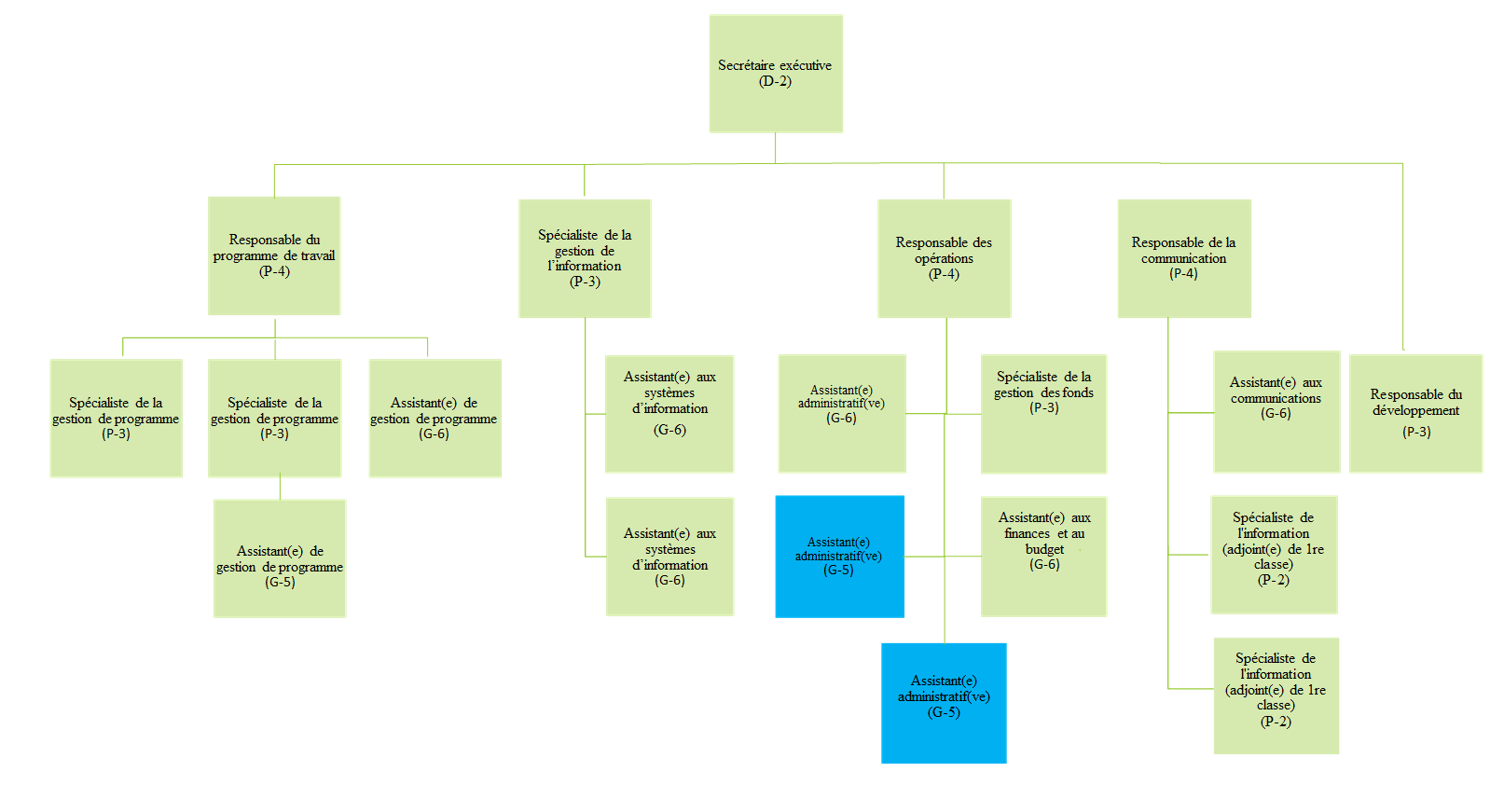 
a La couleur bleue correspond aux postes dont le reclassement est proposé dans le budget révisé pour 2023.Tableau 9 
Montant total des ressources nécessaires pour la Plateforme et montant estimatif du solde cumulé des ressources disponibles pour la période 2023–2025(En millions de dollars des États-Unis)S’agissant des contributions reçues, un montant de 1,9 million de dollars a été versé par neuf donateurs non gouvernementaux entre 2018 et 2023, comme le montre la partie 2 du tableau 1. Ce montant comprend trois prix décernés à la Plateforme : le Prix Gulbenkian pour l’humanité 2022, le prix de la Fondation Prince Albert II de Monaco reçu en 2021 et le WIN WIN Gothenburg Sustainability Award reçu en 2020. Toutes les contributions provenant du secteur privé ont été acceptées par le Bureau à l’issue de la procédure d’audit préalable obligatoire énoncée dans la politique du PNUE en matière de partenariats.En sus des contributions reçues de donateurs du secteur privé, trois donateurs existants se sont engagés à ce jour pour la période 2023–2025, pour un montant total de 178 000 dollars.En résumé, les efforts de collecte de fonds ciblant des donateurs non gouvernementaux ont jusqu’à présent permis de recueillir un total de 2,1 millions de dollars pour la période 2018-2025, en tenant compte des contributions reçues et des annonces de contributions.Le secrétariat a continué à sensibiliser le secteur privé aux activités de la Plateforme, y compris en diffusant auprès des entreprises du secteur privé un appel tendant à la désignation d’experts aux fins de l’évaluation méthodologique des entreprises et de la biodiversité.Conformément au paragraphe 7 de la décision IPBES-8/4, ni les logos ni les noms des donateurs du secteur privé ou des parties prenantes non gouvernementales ne figurent dans les rapports de l’IPBES ou dans d’autres supports de connaissances de l’IPBES ; tous les donateurs fournissant des contributions financières au fonds d’affectation spéciale, y compris ceux émanant du secteur privé et les parties prenantes non gouvernementales, sont énumérés dans le rapport budgétaire (tableau 1 de la présente note) et, après approbation par le Bureau, sur le site Web de la Plateforme. NATIONS UNIES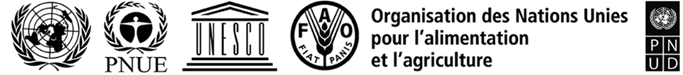 IPBES/10/5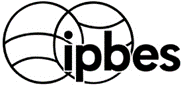 Plateforme intergouvernementale scientifique et politique sur la biodiversité et les services écosystémiquesDistr. générale22 mai 2023Français
Original : anglaisPlénière de la Plateforme intergouvernementale scientifique et politique sur la biodiversité et
les services écosystémiques
Dixième sessionBonn (Allemagne), 28 août–2 septembre 2023Point 6 de l’ordre du jour provisoire*Dispositifs financiers et budgétaires pour la PlateformeContributions reçuesContributions reçuesContributions reçuesContributions reçuesContributions reçuesContributions reçuesContributions annoncéesContributions annoncéesContributions annoncéesContributions annoncées201820192020202120222023202320242025Total des contributions annoncées1. GouvernementsAllemagnea1 457 2671 242 9161 109 3611 266 3631 293 674–1 100 1101 100 1101 100 1103 300 330Australie–––30 00069 140–––––Autriche17 123–22 22216 892––––––Belgique77 19373 66173 85374 32470 288–72 607––72 607Bulgarie2 3232 2732 1982 4272 068–––––Canadaa 25 58330 31231 26031 21631 119–29 34729 347–58 694Chili13 00012 75111 00012 05310 850–––––Chine200 000200 000180 000180 000180 000–––––Danemark–29 908––––––––Espagne–––93 82642 239–44 004––44 004Estonie–5 0442 3892 326––––––États-Unis d’Amérique495 000497 759497 000750 000––––––Finlandea11 69622 72723 69723 86630 060–––––Francea844 838416 343503 897290 687321 489–192 519––192 519Japon 190 454166 428193 181193 181189 814189 814––––Lettonie4 22711 37711 94712 1659 737–––––Luxembourg17 04511 123–9 558––16 502––16 502Norvège665 417324 585290 757372 715334 317–––––Nouvelle–Zélande17 04716 557–34 92016 99515 745––––Pays–Bas (Royaume des)–715 072–225 225479 744–––––République de Coréea–123 378––––––––Royaume–Uni de Grande–Bretagne et d’Irlande du Nord650 214502 060269 830244 494407 550366 748–366 748–366 748Slovaquie––23 895–––––––Suèdea253 128161 339159 502173 261159 285–––––Suisse 84 00072 65184 34471 809100 675–––––Union européenne–2 155 333–1 223 321411 451–2 585 259–1 925 1934 510 451Total partiel 15 025 5566 793 5963 490 3335 334 6284 160 495572 3074 040 3481 496 2053 025 3038 561 8562. Autres donateursAXA S.A.––––184 009–92 409––92 409Fondation Bill et Melinda Gatesa––––286 740–––––Fondation BNP Paribas––––66 725–22 02222 002–44 004Fondation Calouste Gulbenkian ––––553 305–––––H&M Hennes & Mauritz GBC AB––44 01445 732 39 599–41 254––41 254Kering S.A.–131 291143 369143 369 134 831–––––Laboratoires de Biologie Végétale Yves Rocher11 48111 161––––––––Prix de la Fondation Prince Albert II de Monaco–––45 045––––––WIN WIN Gothenburg Sustainability Award––113 663–––––––Total partiel 211 481142 452301 047234 1461 265 209–155 66622 002–177 668Total partiel (1+2)5 037 0376 936 0483 791 3795 568 7745 425 703572 3074 196 0141 518 2073 025 3038 739 5233. Rendement des investissements et recettes accessoiresb158 546217 091179 314(8 856)41 965198 234––––Total (1 + 2 + 3)5 195 5837 153 1393 970 6935 559 9185 467 668770 5414 196 0141 518 2073 025 3038 739 523Gouvernement/ institution ActivitéType d’appuiContributions reçuesContributions reçuesContributions reçuesContributions reçuesContributions reçuesContributions annoncéesContributions annoncéesContributions annoncéesContributions annoncéesGouvernement/ institution ActivitéType d’appui20182019202020212022202320242024Total des contributions annoncées1. Contributions préaffectées reçues en espèces à l’appui du programme de travail approuvé1. Contributions préaffectées reçues en espèces à l’appui du programme de travail approuvé1. Contributions préaffectées reçues en espèces à l’appui du programme de travail approuvé1. Contributions préaffectées reçues en espèces à l’appui du programme de travail approuvé1. Contributions préaffectées reçues en espèces à l’appui du programme de travail approuvé1.1 Contributions préaffectées reçues en espèces des gouvernements à l’appui du programme de travail approuvé1.1 Contributions préaffectées reçues en espèces des gouvernements à l’appui du programme de travail approuvé1.1 Contributions préaffectées reçues en espèces des gouvernements à l’appui du programme de travail approuvé1.1 Contributions préaffectées reçues en espèces des gouvernements à l’appui du programme de travail approuvé1.1 Contributions préaffectées reçues en espèces des gouvernements à l’appui du programme de travail approuvé1.1 Contributions préaffectées reçues en espèces des gouvernements à l’appui du programme de travail approuvéAllemagne Appui pour couvrir le coût du poste de consultant (P-3) au groupe d’appui technique de l’évaluation mondiale de la biodiversité et des services écosystémiquesDépenses de personnel102 10873 594Allemagnea Appui pour couvrir le coût du poste d’assistant(e) aux systèmes d’informationDépenses de personnel51 500 103 000Allemagne Aide aux participants à la sixième session de la PlénièreAide aux participants 149 068Allemagne Aide aux participants à la neuvième session de la PlénièreAide aux participants 208 768Allemagne Troisième réunion des auteurs pour l’évaluation mondiale de la biodiversité et des services écosystémiquesLieu et logistique 6 269CanadaAppui au programme de travailAppui à la réalisation des produits livrables25 58330 31231 26031 21631 11929 34729 34729 34758 694FinlandeAppui au programme de travail et aux participants aux réunions des organes de l’IPBESAide à l’établissement des produits livrables23 86630 060France (Office français de la biodiversité)Appui à l’évaluation mondiale de la biodiversité et des services écosystémiquesAppui à la réalisation des produits livrables102 74071 903France (Office français de la biodiversité)Appui à l’évaluation thématique des espèces exotiques envahissantes Appui à la réalisation des produits livrables79 545116 95960 50660 506France (Office français de la biodiversité)Appui à l’évaluation méthodologique des diverses valeurs de la nature et de leur estimationAppui à la réalisation des produits livrables84 54155 74158 48056 584France (Office français de la biodiversité)Appui à l’évaluation thématique de l’utilisation durable des espèces sauvages Appui à la réalisation des produits livrables84 54155 74158 48056 584République de CoréeRéunion de l’équipe spéciale sur les connaissances et les donnéesAide aux participants 123 378SuèdeAppui à la participation des membres du Groupe d’experts multidisciplinaire issus de pays en développementAide aux participants 84 603Total partiel 1.1762 831418 336265 179158 082383 11689 85329 34729 347119 2001.2 Contributions préaffectées reçues en espèces d’autres donateurs à l’appui du programme de travail approuvé 1.2 Contributions préaffectées reçues en espèces d’autres donateurs à l’appui du programme de travail approuvé 1.2 Contributions préaffectées reçues en espèces d’autres donateurs à l’appui du programme de travail approuvé 1.2 Contributions préaffectées reçues en espèces d’autres donateurs à l’appui du programme de travail approuvé 1.2 Contributions préaffectées reçues en espèces d’autres donateurs à l’appui du programme de travail approuvé 1.2 Contributions préaffectées reçues en espèces d’autres donateurs à l’appui du programme de travail approuvé 1.2 Contributions préaffectées reçues en espèces d’autres donateurs à l’appui du programme de travail approuvé 1.2 Contributions préaffectées reçues en espèces d’autres donateurs à l’appui du programme de travail approuvé AXA S.A.Appui au programme de travail – évaluation des interdépendances et du changement transformateurAide à la réalisation des produits livrables 184 00992 40992 40992 40992 409Fondation Bill et Melinda GatesAppui au programme de travail – évaluation des interdépendancesDépenses de personnel 286 740Total partiel 1.2470 74992 40992 409Total 1762 831418 336265 179158 082853 865182 26229 34729 347211 6092. Contributions préaffectées reçues en espèces à l’appui d’activités relevant du programme de travail mais non incluses 
dans le budget approuvé2. Contributions préaffectées reçues en espèces à l’appui d’activités relevant du programme de travail mais non incluses 
dans le budget approuvé2. Contributions préaffectées reçues en espèces à l’appui d’activités relevant du programme de travail mais non incluses 
dans le budget approuvé2. Contributions préaffectées reçues en espèces à l’appui d’activités relevant du programme de travail mais non incluses 
dans le budget approuvé2. Contributions préaffectées reçues en espèces à l’appui d’activités relevant du programme de travail mais non incluses 
dans le budget approuvé2. Contributions préaffectées reçues en espèces à l’appui d’activités relevant du programme de travail mais non incluses 
dans le budget approuvé2. Contributions préaffectées reçues en espèces à l’appui d’activités relevant du programme de travail mais non incluses 
dans le budget approuvé2. Contributions préaffectées reçues en espèces à l’appui d’activités relevant du programme de travail mais non incluses 
dans le budget approuvéAllemagneAppui pour couvrir le coût du poste d’assistant(e) aux systèmes d’informationDépenses de personnel30 000AllemagneAppui à l’atelier de l’IPBES sur la biodiversité et la pandémieAppui aux réunions38 664AllemagneAppui à la neuvième session de la Plénière, tenue à Bonn (Allemagne) : coûts de la réunion et participants à la réunionAppui aux réunions982 367ColombieAppui à la cinquième session de la Plénière, tenue à Medellin (Colombie) : services de conférence et frais de voyages du personnelAppui aux réunions325 065États-Unis d’AmériqueAppui à la dixième session de la Plénière, tenue à Bonn (Allemagne) : coûts de la réunion et autres coûts connexesAppui aux réunions1 295 000FranceAppui à la septième session de la Plénière, tenue à Paris (France) : services de conférence et frais de voyages du personnelAppui aux réunions265 114NorvègebAppui à l’atelier coparrainé par le GIEC et l’IPBES sur le climat et la biodiversitéAppui aux réunions39 325Total 2355 065265 11477 9892 277 367Total (1 + 2)1 117 896683 450343 168158 0823 131 232182 26229 34729 347211 609Gouvernement/ institutionActivitéType d’appuiValeur estimative1. Contributions en nature apportées directement à l’appui d’activités approuvées et chiffrées du programme de travail1. Contributions en nature apportées directement à l’appui d’activités approuvées et chiffrées du programme de travail1. Contributions en nature apportées directement à l’appui d’activités approuvées et chiffrées du programme de travail1. Contributions en nature apportées directement à l’appui d’activités approuvées et chiffrées du programme de travailAcadémie suisse des sciences naturellesRéunion visant à élaborer le résumé à l’intention des décideurs de l’évaluation de l’utilisation durable des espèces sauvagesCoûts de la réunion et coûts de la logistique3 000Agence norvégienne pour l’environnementAtelier pour les jeunesAide aux participants et coûts de la logistique56 700Biodiversa+ et Fondation pour la recherche sur la biodiversité (France)Groupe d’appui technique de l’équipe spéciale sur les connaissances et les donnéesPersonnel, bureaux et frais généraux de fonctionnement18 200Centre mondial de surveillance pour la conservation du PNUEGroupe d’appui technique de l’équipe spéciale sur les outils et méthodes d’élaboration des politiquesPersonnel, bureaux et frais généraux de fonctionnement30 400EcoHealth AlliancePremière réunion des auteurs pour l’évaluation thématique des liens entre la biodiversité, l’eau, l’alimentation et la santéCoûts de la logistique1 400Fondation pour la recherche sur la biodiversité (France)Groupe d’appui technique pour l’évaluation de l’utilisation durable des espèces sauvagesPersonnel, bureaux et frais généraux de fonctionnement2 000Gouvernement allemandAtelier pour les jeunesCoûts de la réunion et coûts de la logistique18 300Gouvernement néerlandaisGroupe d’appui technique de l’équipe spéciale sur les scénarios et les modèles de la biodiversité et des services écosystémiquesDépenses de personnel280 500Gouvernement norvégienGroupe d’appui technique de l’équipe spéciale sur le renforcement des capacitésPersonnel, bureaux et frais généraux de fonctionnement300 000Ministère français des affaires étrangèresAppui technique à la mise en œuvre de la stratégie de mobilisation de fonds de l’IPBESDépenses de personnel186 500Ministère japonais de l’environnementGroupe d’appui technique pour l’évaluation des espèces exotiques envahissantesPersonnel, bureaux et frais généraux de fonctionnement212 300Organisation des Nations Unies pour l’éducation, la science et la cultureGroupe d’appui technique de l’équipe spéciale sur les savoirs autochtones et locauxPersonnel, bureaux et frais généraux de fonctionnement150 000Premier dialogue sur les savoirs autochtones et locaux pour l’évaluation thématique des liens d’interdépendance entre la biodiversité, l’eau, l’alimentation et la santéAide aux participants1 000PBL Netherlands Environmental Assessment AgencyGroupe d’appui technique de l’équipe spéciale sur les scénarios et les modèles de la biodiversité et des services écosystémiquesDépenses des bureaux et frais généraux de fonctionnement15 700Réunions et ateliers de dialogue sur les scénarios et les modèles de la biodiversité et des services écosystémiquesCoûts de la logistique35 900PNUEDétachement d’un administrateur de programme (P-4) auprès du secrétariat de l’IPBESDépenses de personnel143 000Programme Future Ecosystems for Africa du Global Change Institute de l’Université de Witwatersrand, en partenariat avec Oppenheimer Generations Research and Conservation (Afrique du Sud)Atelier sur le Cadre sur l’avenir de la nature et ses orientations méthodologiquesCoûts de la réunion et coûts de la logistique6 200Senckenberg – Leibniz Institution for Biodiversity and Earth System Research (Allemagne)Groupe d’appui technique de l’équipe spéciale sur les connaissances et les donnéesPersonnel, bureaux et frais généraux de fonctionnement112 500Première réunion des auteurs pour l’évaluation thématique des liens entre la biodiversité, l’eau, l’alimentation et la santéCoûts de la réunion12 000Universidad Nacional Autónoma de MéxicoGroupe d’appui technique pour l’évaluation des valeursPersonnel, bureaux et frais généraux de fonctionnement13 800Université d’Aarhus (Danemark)Troisième réunion des auteurs et réunion visant à élaborer le résumé à l’intention des décideurs de l’évaluation des espèces exotiques envahissantesCoûts de la réunion et coûts de la logistique28 700Université de Concepción et Institut d’écologie et de biodiversité à l’Université du ChiliRéunion visant à élaborer le résumé à l’intention des décideurs de l’évaluation de l’utilisation durable des espèces sauvagesCoûts de la réunion et coûts de la logistique11 200Université de Montpellier (France)Groupe d’appui technique pour l’évaluation du changement transformateurPersonnel, bureaux et frais généraux de fonctionnement11 300Première réunion des auteurs pour l’évaluation du changement transformateurCoûts de la réunion et coûts de la logistique10 200Total partiel 11 660 800 2. Contributions à l’appui d’activités supplémentaires organisées en soutien au programme de travail2. Contributions à l’appui d’activités supplémentaires organisées en soutien au programme de travailAgence norvégienne pour l’environnementMise en place du réseau des sciences humaines et sociales pour avoir des échanges avec l’IPBESDépenses de personnel et coûts de la logistique19 000Ministère fédéral allemand de l’environnement, de la protection de la nature, de la sûreté nucléaire et de la protection des consommateurs Neuvième session de la PlénièreCoûts afférents à l’image de marque, au personnel d’appui et à la logistique47 000Union internationale pour la conservation de la nature et de ses ressourcesAppui à l’association des parties prenantesAppui technique71 000Ville de BonnNeuvième session de la PlénièreCoûts afférents à l’image de marque et coûts de la logistique23 000Total partiel 2160 000Total (1 + 2)1 820 800Gouvernement/Institution assurant le financementChef de file du projetActivitéValeur estimative Production de connaissances Production de connaissances Production de connaissances Production de connaissances Belmont ForumBelmont Forum2022 Collaborative Research Action on Climate, Environment, and Health II (addressing gaps in the IPBES Global Assessment of Biodiversity and Ecosystem Services and the IPBES Workshop Report on Biodiversity and Pandemics, and of relevance to the IPBES nexus assessment) (« Activités de recherche participative de 2022 sur le climat, l’environnement et la santé II [combler les lacunes de l’évaluation mondiale de la biodiversité et des services écosystémique et du rapport de l’atelier de l’IPBES sur la biodiversité et les pandémies, et pertinentes pour l’évaluation des interdépendances de l’IPBES] »)13,8Belmont ForumBelmont Forum2022 Collaborative Research Action on Systems of Sustainable Consumption and Production (addressing gaps in the IPBES Global Assessment of Biodiversity and Ecosystem Services and the IPBES Thematic Assessment of Diverse Values and Valuation of Nature) (« Activités de recherche collaborative de 2022 sur les systèmes de consommation et de production durables [combler les lacunes de l’évaluation mondiale de la biodiversité et des services écosystémiques de l’IPBES et de l’Évaluation méthodologique de l’IPBES des diverses valeurs de la nature et de leur estimation] »)9,7Belmont ForumBelmont Forum2022 Collaborative Research Action on Integrated Approaches to Human Migration/Mobility in an Era of Rapid Global Change (addressing gaps in the IPBES Global Assessment of Biodiversity and Ecosystem Services) (« 2022 Activités de recherche collaborative sur les approches intégrées des migrations humaines/de la mobilité humaine à une ère de changement rapide à l’échelle planétaire [combler les lacunes de l’évaluation mondiale de la biodiversité et des services écosystémiques de l’IPBES] »)8,8Biodiversa+ avec la Commission européenne Biodiversa+Appel conjoint, de 2022, à propositions de recherche sur l’amélioration de la surveillance transnationale de la biodiversité et des changements dans les écosystèmes pour la science et la société, visant à combler les lacunes recensées dans l’évaluation régionale de la biodiversité et des services écosystémiques pour l’Europe et l’Asie centrale de l’IPBES, l’évaluation mondiale de la biodiversité et des services écosystémiques de l’IPBES, le rapport de l’atelier de l’IPBES sur la biodiversité et les pandémies et le rapport de l’atelier coparrainé par l’IPBES et le GIEC sur la biodiversité et les changements climatiques40,0Inter-American Institute for Global Change ResearchInter-American Institute for Global Change Research2019‒2022 Small Grants Programme: The role of ecosystem services in adaptation to global change for human wellbeing (addressing gaps in the IPBES Global Assessment of Biodiversity and Ecosystem Services and the IPBES Regional Assessment of Biodiversity and Ecosystem Services for the Americas) (« Programme de microfinancements 2019-2022 : Le rôle des services écosystémiques dans l’adaptation au changement à l’échelle planétaire pour le bien-être humain [combler les lacunes de l’évaluation mondiale de la biodiversité et des services écosystémiques de l’IPBES et de l’évaluation régionale de la biodiversité et des services écosystémiques pour les Amériques de l’IPBES] »)1,2Renforcement des capacitésRenforcement des capacitésRenforcement des capacitésRenforcement des capacitésPNUD (et le Centre mondial de surveillance pour la conservation du PNUE et le Ministère fédéral allemand de l’environnement, de la protection de la nature, de la sûreté nucléaire et de la protection des consommateurs/ Initiative internationale pour le climat)Centre mondial de surveillance pour la conservation du PNUERenforcement des capacités et appui à l’Azerbaïdjan, à la Bosnie-Herzégovine, au Cambodge et à la Grenade pour la réalisation d’évaluations des écosystèmes nationaux et la mise en place de plateformes scientifiques et politiques nationales sur la biodiversité et les services écosystémiques au titre de l’IPBES0,9 PNUD (et le Centre mondial de surveillance pour la conservation du PNUE et le Ministère fédéral allemand de l’environnement, de la protection de la nature, de la sûreté nucléaire et de la protection des consommateurs/ Initiative internationale pour le climat)PNUD/BES-Net Renforcement des capacités et appui aux évaluations nationales de la biodiversité et des services écosystémiques au moyen d’un dialogue national organisé par le BES-Net en Colombie, au Cameroun, en Éthiopie et au Viet Nam0,3PNUD (et le Centre mondial de surveillance pour la conservation du PNUE et le Ministère fédéral allemand de l’environnement, de la protection de la nature, de la sûreté nucléaire et de la protection des consommateurs/ Initiative internationale pour le climat)Centre mondial de surveillance pour la conservation du PNUE / BES-Net IIRenforcement des capacités et appui aux évaluations nationales de la biodiversité et des services écosystémiques dans un maximum de 40 pays2,2PNUD (et le Centre mondial de surveillance pour la conservation du PNUE et le Ministère fédéral allemand de l’environnement, de la protection de la nature, de la sûreté nucléaire et de la protection des consommateurs/ Initiative internationale pour le climat)Center for Development Research (ZEF)Appui au renforcement des capacités en faveur de pays d’Afrique de l’Ouest (Bénin, Burkina Faso, Cabo Verde, Côte d’Ivoire, Gambie, Ghana, Guinée, Guinée-Bissau, Libéria, Mali, Niger, Nigéria, Sénégal, Sierra Leone et Togo) ; renforcement de la participation aux activités de l’IPBES et adoption de ses produits ; renforcement des réseaux Sud-Sud par l’intermédiaire d’ateliers ; mise en place d’une plateforme sous-régionale sur l’interface science-politique ; formation de jeunes professionnels par le biais d’un programme visant l’obtention d’un diplôme du niveau du master intitulé « Gestion des interfaces science-politique sur la biodiversité et les services écosystémiques pour le développement durable en Afrique de l’Ouest (SPIBES) »0,3Center for Development Research (ZEF)CABES - Développement des capacités des experts en biodiversité et en services écosystémiques en Afrique centrale, de l’Ouest et de l’Est0,9Institut für Biodiversität - Netzwerk e.V (ibn), en coordination avec le groupe d’appui technique de l’IPBES pour le renforcement des capacités et l’Agence fédérale allemande pour la conservation de la nature (BfN)Renforcer l’IPBES en développant les capacités dans la région Europe de l’Est, Caucase et Asie centrale)0,1Union européenne (Horizon Europe)Union européenneAppel à une proposition visant à renforcer l’appui scientifique et politique avec l’IPBES et le GIEC à une interdépendance accrue des politiques en matière de biodiversité et de climat (sur la base du rapport de l’atelier coparrainé par l’IPBES et le GIEC sur la biodiversité et les changements climatiques)4,3Appel à propositions pour évaluer les liens d’interdépendance entre la perte de biodiversité et la dégradation des écosystèmes et l’émergence de zoonoses (sur la base du rapport de l’atelier de l’IPBES sur l’évaluation thématique de l’IPBES des liens entre la biodiversité, l’eau, l’alimentation et la santé)12,8Appel à propositions visant à combler les lacunes de la recherche sur les variables océaniques essentielles à l’appui des évaluations mondiales18,0Total113,3Poste de dépensesBudget révisé pour 2022Dépenses de 2022Solde de 20221. Réunions des organes de l’IPBES 1. Réunions des organes de l’IPBES 1.1 Neuvième session de la Plénière1.1 Neuvième session de la PlénièreFrais de voyage des participants à la neuvième session de la Plénière (frais de voyage et indemnité journalière de subsistance) 500 000395 943104 057Services de conférence (traduction, édition et interprétation)830 000763 60866 392Services d’établissement des rapports65 00062 7862 214Services de sécurité et autres dépenses 240 000295 178(55 178)Total partiel 1.1, sessions de la Plénière1 635 0001 517 515117 4851.2 Sessions du Bureau et du Groupe d’experts multidisciplinaireFrais de voyage et coût des réunions pour les participants à une session du Bureau35 45023 23212 218Frais de voyage et coût des réunions pour les participants à une session du Groupe d’experts85 00061 65623 344Total partiel 1.2, Sessions du Bureau et du Groupe d’experts multidisciplinaire120 45084 88835 5621.3 Frais de voyage de la Présidente aux fins de la représentation de l’IPBES25 00013 12411 876Total partiel 1, réunions des organes de l’IPBES1 780 4501 615 528164 9222. Mise en œuvre du programme de travail 2. Mise en œuvre du programme de travail Partie A : premier programme de travail (pt1)Partie A : premier programme de travail (pt1)pt1-Objectif 3 : renforcer l’interface connaissances-politique s’agissant des questions thématiques et méthodologiques1 084 250847 561236 689pt1-Produit 3 b) ii) : Évaluation des espèces exotiques envahissantes 296 500199 33697 164pt1-Produit 3 b) iii) : Évaluation de l’utilisation durable des espèces sauvages 406 500319 82886 672pt1-Produit 3 d) : Évaluation des valeurs 381 250328 39752 853Total partiel, partie A1 084 250847 561236 689Partie B : programme de travail glissant pour la période allant jusqu’en 2030Objectif 1 : évaluation des connaissances1 084 420590 635493 785Produit 1 a) : Évaluation thématique des liens d’interdépendance entre la biodiversité, l’eau, l’alimentation et la santé (évaluation des interdépendances)663 170365 597297 573Produit 1 c) : Évaluation thématique des causes sous-jacentes de la perte de biodiversité et des déterminants du changement transformateur, ainsi que des solutions possibles afin de réaliser la Vision 2050 pour la biodiversité (évaluation du changement transformateur)421 250225 039196 211Objectif 2 : renforcement des capacités390 200206 563183 637Objectif 2 a) : un apprentissage et un engagement améliorés ; objectif 2 b) : accès facilité aux compétences d’experts et à l’information ; objectif 2 c) : capacités nationales et régionales renforcées390 200206 563183 637Objectif 3 : consolidation de la base de connaissances555 000347 922207 078Objectif 3 a) : travaux avancés sur les connaissances et les données268 000128 084139 916Objectif 3 b) : reconnaissance accrue des systèmes de connaissances autochtones et locaux et meilleure collaboration avec ceux-ci287 000219 83967 161Objectif 4 : appui aux politiques471 000335 177135 823Objectif 4 a) : travaux avancés sur les instruments politiques, les outils d’appui aux politiques et les méthodes239 000148 43990 561Objectif 4 b) : travaux avancés sur les scénarios et modèles de la biodiversité et des fonctions et services écosystémiques 232 000186 73845 262Objectif 4 c) : travaux avancés sur les valeurs multiplesObjectif 5 : communication et participation280 000229 44750 553Objectif 5 a) : communication renforcée250 000229 44720 553Objectif 5 c) : participation renforcée des parties prenantes30 000030 000Total partiel, partie B2 780 6201 709 7451 070 875Total partiel 2, mise en œuvre du programme de travail3 864 8702 557 3061 307 5643. Secrétariat3.1 Personnel du secrétariat2 249 9751 698 953551 0223.2 Dépenses de fonctionnement (autres que les dépenses de personnel)321 000249 64671 354Total partiel 3, secrétariat (dépenses de personnel et de fonctionnement)2 570 9751 948 599622 376Total partiel (1 + 2 + 3)8 216 2956 121 4332 094 862Dépenses d’appui aux programmes657 304474 182167 589Total8 873 5996 595 6162 262 450Poste de dépensesBudget approuvé pour 2023Budget révisé pour 2023Augmentation (Diminution)1. Réunions des organes de l’IPBES 1.1 Sessions de la PlénièreFrais de voyage des participants à la dixième session de la Plénière (frais de voyage et indemnité journalière de subsistance)500 000500 000Services de conférence (traduction, édition et interprétation)830 000830 000Services d’établissement des rapports65 00065 000Services de sécurité et autres dépenses 100 000200 000100 000Total partiel 1.1, sessions de la Plénière1 495 0001 595 000100 0001.2 Sessions du Bureau et du Groupe d’experts multidisciplinaireFrais de voyage et coût des réunions pour les participants à une session du Bureau35 45035 450Frais de voyage et coût des réunions pour les participants à une session du Groupe d’experts85 00085 000Total partiel 1.2, sessions du Bureau et du Groupe d’experts multidisciplinaire120 450120 4501.3 Frais de voyage de la Présidente aux fins de la représentation de l’IPBES25 00025 000Total partiel 1, réunions des organes de l’IPBES1 640 4501 740 450 100 0002. Mise en œuvre du programme de travail 2. Mise en œuvre du programme de travail 2. Mise en œuvre du programme de travail 2. Mise en œuvre du programme de travail Partie A : premier programme de travail (pt1)Partie A : premier programme de travail (pt1)Partie A : premier programme de travail (pt1)Partie A : premier programme de travail (pt1)pt1-Objectif 3 : renforcer l’interface connaissances-politique s’agissant des questions thématiques et méthodologiques302 500316 25013 750pt1-Produit 3 b) ii) : Évaluation des espèces exotiques envahissantes 302 500316 25013 750Total partiel, partie A302 500316 25013 750Partie B : programme de travail glissant pour la période allant jusqu’en 2030Objectif 1 : évaluation des connaissances1 724 8001 301 900(422 900)Produit 1 a) : évaluation thématique des liens d’interdépendance entre la biodiversité, l’eau, l’alimentation et la santé (évaluation des interdépendances)837 300606 900(230 400)Produit 1 c) : évaluation thématique des causes sous-jacentes de la perte de biodiversité et des déterminants du changement transformateur, ainsi que des solutions possibles afin de réaliser la Vision 2050 pour la biodiversité (évaluation du changement transformateur)516 250401 250(115 000)Produit 1 d) : évaluation méthodologique des conséquences de l’activité des entreprises sur la biodiversité et sur les contributions de la nature aux populations et de la dépendance des entreprises à leur égard (évaluation des entreprises et de la biodiversité)371 250293 750(77 500)Objectif 2 : renforcement des capacités767 500696 025(71 475)Objectifs 2 a) : un apprentissage et un engagement améliorés ; 2 b) : accès facilité aux compétences d’experts et à l’information ; 2 c) : capacités nationales et régionales renforcées767 500696 025(71 475)Objectif 3 : consolidation de la base de connaissances712 000597 000(115 000)Objectif 3 a) : travaux avancés sur les connaissances et les données293 000209 000(84 000)Objectif 3 b) : reconnaissance accrue des systèmes de connaissances autochtones et locaux et meilleure collaboration avec ceux-ci419 000388 000(31 000)Objectif 4 : appui aux politiques750 000335 000(415 000)Objectif 4 a) : travaux avancés sur les instruments politiques, les outils d’appui aux politiques et les méthodes244 000165 000(79 000)Objectif 4 b) : travaux avancés sur les scénarios et modèles de la biodiversité et des fonctions et services écosystémiques 271 000170 000(101 000)Objectif 4 c) : travaux avancés sur les valeurs multiples235 0000(235 000)Objectif 5 : communication et participation280 000350 00070 000Objectif 5 a) : communication renforcée250 000290 00040 000  Objectif 5 c) : participation renforcée des parties prenantes30 00060 00030 000Total partiel, partie B4 234 3003 279 925(954 375)Total partiel 2, mise en œuvre du programme de travail4 536 8003 596 175(940 625)3. Secrétariat3.1 Personnel du secrétariat3 035 0002 918 950 (116 050)3.2 Dépenses de fonctionnement (autres que les dépenses de personnel)346 000352 500 6 500Total partiel 3, secrétariat (dépenses de personnel et de fonctionnement)3 381 0003 271 450(109 550)Total partiel (1 + 2 + 3)9 558 2508 608 075(950 175)Dépenses d’appui aux programmes 764 660688 646(76 014)Total10 322 9109 296 721(1 026 189)Poste de dépensesBudget approuvé pour 2024Budget révisé pour 2024Augmentation (Diminution)1. Réunions des organes de l’IPBES1.1 Sessions de la PlénièreFrais de voyage des participants à la onzième session de la Plénière (frais de voyage et indemnité journalière de subsistance) 500 000500 000Services de conférence (traduction, édition et interprétation)830 000830 000Services d’établissement des rapports65 00065 000Services de sécurité et autres dépenses 100 000100 000Total partiel 1.1, sessions de la Plénière1 495 0001 495 0001.2 Sessions du Bureau et du Groupe d’experts multidisciplinaireFrais de voyage et coût des réunions pour les participants à une session du Bureau35 45035 450Frais de voyage et coût des réunions pour les participants à une session du Groupe d’experts85 00085 000Total partiel 1.2, sessions du Bureau et du Groupe d’experts multidisciplinaire120 450120 4501.3 Frais de voyage de la Présidente aux fins de la représentation de l’IPBES25 00025 000Total partiel 1, réunions des organes de l’IPBES1 640 4501 640 4502. Mise en œuvre du programme de travail 2. Mise en œuvre du programme de travail 2. Mise en œuvre du programme de travail 2. Mise en œuvre du programme de travail Partie A : premier programme de travail (pt1)Partie A : premier programme de travail (pt1)Partie A : premier programme de travail (pt1)Partie A : premier programme de travail (pt1)pt1-Objectif 3 : renforcer l’interface connaissances-politique s’agissant des questions thématiques et méthodologiques20 00020 000pt1-Produit 3 b) ii) : évaluation des espèces exotiques envahissantes20 00020 000Total partiel, partie A20 00020 000Partie B : programme de travail glissant pour la période allant jusqu’en 2030Objectif 1 : évaluation des connaissances2 145 0502 326 150181 100Produit 1 a) : évaluation thématique des liens d’interdépendance entre la biodiversité, l’eau, l’alimentation et la santé (évaluation des interdépendances)986 050892 150(93 900)Produit 1 c) : évaluation thématique des causes sous-jacentes de la perte de biodiversité et des déterminants du changement transformateur, ainsi que des solutions possibles afin de réaliser la Vision 2050 pour la biodiversité (évaluation du changement transformateur)662 750537 750(125 000)Produit 1 d) : évaluation méthodologique des conséquences de l’activité des entreprises sur la biodiversité et sur les contributions de la nature aux populations et de la dépendance des entreprises à leur égard (évaluation des entreprises et de la biodiversité)496 250398 750(97 500)Produit 1 e) : deuxième évaluation mondiale de la biodiversité et des services écosystémiques145 000145 000Produit 1 f) : première évaluation accélérée (évaluation accélérée 1)352 500352 500Objectif 2 : renforcement des capacités ; objectif 4 a) : travaux avancés sur les instruments politiques, les outils d’appui aux politiques et les méthodes747 000617 250(129 750)Objectif 2 a) : un apprentissage et un engagement améliorés ; objectif 2 b) : accès facilité aux compétences d’experts et à l’information ; objectif 2 c) : capacités nationales et régionales renforcées503 000617 250(129 750)Objectif 4 a) : travaux avancés sur les instruments politiques, les outils d’appui aux politiques et les méthodes244 000Objectif 3 : consolidation de la base de connaissances558 000593 00035 000Objectif 3 a) : travaux avancés sur les connaissances et les données303 000286 000(17 000)Objectif 3 b) : reconnaissance accrue des systèmes de connaissances autochtones et locaux et meilleure collaboration avec ceux-ci255 000307 00052 000Objectif 4 : appui aux politiques506 000267 000(239 000)Objectif 4 b) : travaux avancés sur les scénarios et modèles de la biodiversité et des fonctions et services écosystémiques 271 000267 000(4 000)Objectif 4 c) : travaux avancés sur les valeurs multiples235 000(235 000)Objectif 5 : communication et participation280 000280 000Objectif 5 a) : communication renforcée250 000250 000Objectif 5 c) : participation renforcée des parties prenantes30 00030 000Objectif 6 : renforcement de l’efficacité de la Plateforme7 7007 700Objectif 6 a) : évaluation périodique de l’efficacité de la Plateforme7 7007 700Total partiel, partie B4 236 0504 091 100(144 950)Total partiel 2, mise en œuvre du programme de travail4 236 0504 091 100(144 950)3. Secrétariat3.1 Personnel du secrétariat3 174 5633 255 30080 7373.2 Dépenses de fonctionnement (autres que les dépenses de personnel) 346 000352 5006 500Total partiel 3, secrétariat (dépenses de personnel et de fonctionnement)3 520 5633 607 80087 237Total partiel (1 + 2 + 3)9 397 0639 359 350(37 713)Dépenses d’appui aux programmes751 765748 7483 017)Total10 148 82810 108 098(40 730)Poste de dépensesBudget provisoire pour 20251. Réunions des organes de l’IPBES1.1 Sessions de la PlénièreFrais de voyage des participants à la douzième session de la Plénière (frais de voyage et indemnité journalière de subsistance) 500 000Services de conférence (traduction, édition et interprétation)830 000Services d’établissement des rapports65 000Services de sécurité et autres dépenses 100 000Total partiel 1.1, sessions de la Plénière1 495 0001.2 Sessions du Bureau et du Groupe d’experts multidisciplinaireFrais de voyage et coût des réunions pour les participants à une session du Bureau35 450Frais de voyage et coût des réunions pour les participants à une session du Groupe d’experts85 000Total partiel 1.2, Sessions du Bureau et du Groupe d’experts multidisciplinaire120 4501.3 Frais de voyage de la Présidente aux fins de la représentation de l’IPBES25 000Total partiel 1, réunions des organes de l’IPBES1 640 4502. Mise en œuvre du programme de travailProgramme de travail glissant pour la période allant jusqu’en 2030Objectif 1 : évaluation des connaissances1 920 650Produit 1 a) : évaluation thématique des liens d’interdépendance entre la biodiversité, l’eau, l’alimentation et la santé (évaluation des interdépendances) 185 950Produit 1 c) : évaluation thématique des causes sous-jacentes de la perte de biodiversité et des déterminants du changement transformateur, ainsi que des solutions possibles afin de réaliser la Vision 2050 pour la biodiversité (évaluation du changement transformateur) 80 000Produit 1 d) : évaluation méthodologique des conséquences de l’activité des entreprises sur la biodiversité et sur les contributions de la nature aux populations et de la dépendance des entreprises à leur égard (évaluation des entreprises et de la biodiversité)322 500Produit 1 e) : deuxième évaluation mondiale de la biodiversité et des services écosystémiques515 950Produit 1 f) : première évaluation accélérée (évaluation accélérée 1)488 750Produit 1 g) : deuxième évaluation accélérée (évaluation accélérée 2) 327 500Objectif 2 : renforcement des capacités ; objectif 4 a) : travaux avancés sur les instruments politiques, les outils d’appui aux politiques et les méthodes660 000Objectif 2 a) : un apprentissage et un engagement améliorés ; objectif 2 b) : accès facilité aux compétences d’experts et à l’information ; objectif 2 c) : capacités nationales et régionales renforcées660 000Objectif 4 a) : travaux avancés sur les instruments politiques, les outils d’appui aux politiques et les méthodesObjectif 3 : consolidation de la base de connaissances545 000Objectif 3 a) : travaux avancés sur les connaissances et les données251 000Objectif 3 b) : reconnaissance accrue des systèmes de connaissances autochtones et locaux et meilleure collaboration avec ceux-ci294 000Objectif 4 : appui aux politiques220 000Objectif 4 b) : travaux avancés sur les scénarios et modèles de la biodiversité et des fonctions et services écosystémiques 220 000Objectif 5 : communication et participation280 000Objectif 5 a) : communication renforcée250 000Objectif 5 c) : participation renforcée des parties prenantes30 000Objectif 6 : renforcement de l’efficacité de la Plateforme49 800Objectif 6 a) : évaluation périodique de l’efficacité de la Plateforme49 800Total partiel 2, mise en œuvre du programme de travail3 675 4503. Secrétariat3.1 Personnel du secrétariat3 418 0653.2 Dépenses de fonctionnement (autres que les dépenses de personnel) 352 500Total partiel 3, secrétariat (dépenses de personnel et de fonctionnement)3 770 565Total partiel (1 + 2 + 3)9 086 465Dépenses d’appui aux programmes726 917Total9 813 382202320232024202420252025Montant total des ressources nécessairesSolde cumulé des fonds disponiblesMontant total des ressources nécessairesSolde cumulé des fonds disponibles Montant total des ressources nécessairesSolde cumulé des fonds disponibles Solde de trésorerie estimatif au 1er janvier de l’année en cours+9,1+5,3+0,7Recettes estimatives pour l’année en coursRecettes résultant des contributions reçues et annoncées pour l’année en cours (voir le tableau 1)+5,0+1,5+3,0Contributions supplémentaires potentielles des donateurs habituels (pas encore annoncées)+0,5+4,0+2,5Coûts estimatifs de la Plateforme- 9,3-10,1-9,8Solde estimatif au 31 décembre de l’année en cours sur la base de recettes annuelles de 5,5 millions de dollars tenues pour reçues+5,3+0,7-3,6Solde estimatif au 31 décembre de l’année en cours sur la base de recettes annuelles de 5,5 millions de dollars tenues pour reçues et en supposant une économie de 1,3 million de dollars par an+6,6+3,3+0,3